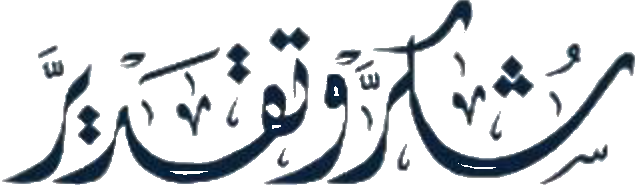 ﺗﺘﻘﺪﻡ ﺇﺩﺍﺭﺓ ﻣﺪﺭﺳﺔ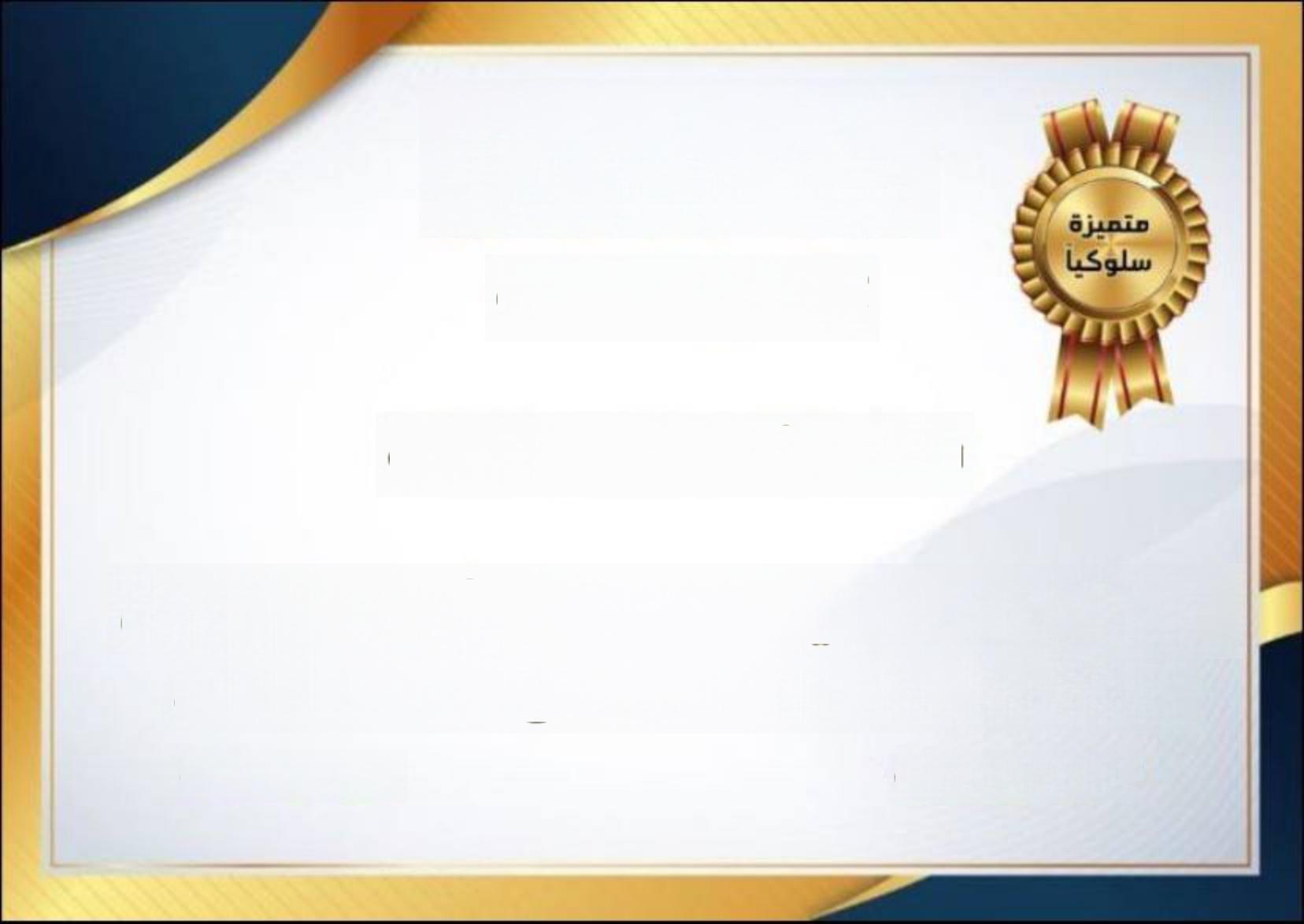 ﺑﺠﺰﻳﻞ ﺍﻟﺸﻜﺮ ﻭﺍﻟﺘﻘﺪﻳﺮ ﻟﻠﻄﺎﻟﺒﺔﻋﻠﻰ ﺗﻤﻴﺰﻫﺎ ﺍﻟﺴﻠﻮﻛﻰ ﻭﺍﻟﺸﻜﺮ ﻣﻮﺻﻮﻝ ﻟﺄﺳﺮﺓ ﺍﻟﻄﺎﻟﺒﺔ ﻋﻠﻰﺣﺴﻦ ﺗﺮﺑﻴﺘﻬﻢ ﺩﺍﻋﻴﻦ ﷲ ﻟﻠﺠﻤﻴﻊ ﺍﻟﺘﻮﻓﻴﻖ ﻭﺍﻟﺴﺪﺍﺩﺍﻟﻤﻮﺟﻬﺔ ﺍﻟﻄﻼﺑﻴﺔ                                                            ﻣﺪﻳﺮﺓ  ﺍﻟﻤﺪﺭﺳﺔ